 A Guide to Identifying Predatory Journals and PublishersCollected by Ethical Publishing and Dissemination Working Group, European Network for Academic IntegrityVersion 1.1 March 2024https://www.academicintegrity.eu/wp/ethical-publishing-and-dissemination-working-group/Authorship and version controlAbout the ChecklistThis checklist is designed to guide researchers and authors in identifying potential predatory journals and/or publishers. Predatory journals and publishers are a concerning phenomenon in academic publishing. They typically exploit the open-access publishing model for profit, often charging authors substantial fees to publish their articles without providing standard publishing services such as rigorous peer review and editorial oversight (Shamseer et al., 2017). These predatory entities lack transparency and often engage in deceptive practices such as mimicking legitimate journals, making false claims about impact factors or indexing, and listing academic professionals as editorial board members without their consent (Beall, 2012). The publishing of scientifically flawed or poorly vetted content in these outlets can undermine the integrity of scholarly research, potentially contaminating the academic record and misleading researchers and policymakers who rely on this information (Grudniewicz et al., 2019).Various critical parameters are included in the checklist, such as Journal Title and Authenticity, Membership and Associations, Financial Aspects, Quality and Scope, Editorial and Publishing Practices, Communication and Invitations, Copyright and Legal Aspects, and Indexing/Archiving.A combination of positive factors (indicating this publisher / journal / conference may be genuine, reputable and authentic), negative factors (suggesting this may be disreputable, fake or hijacked) and neutral factors are included in this checklist. Some of the points include notes to highlight where further research will help to determine whether this represents a positive or negative factor.How to use the ChecklistIdentifying potentially predatory, poor quality or disreputable publishers / journals / conferences is not straightforward. Evidence of some of the negative factors included here may apply to well-established, reputable publishers / journals / conferences. Some of the information on communications from and web sites of disreputable publishers / journals / conferences may be fabricated, misleading or otherwise false, to boost their credibility and reputation to unsuspecting authors.The checklist is presented as a series of questions under eight different headings. Sometimes an answer will add to the evidence that this journal may be disreputable or potentially predatory.  Sometimes an answer will support the evidence that the journal or publisher is reputable. Although the questions are mainly about academic journals, the checklist can be equally applied to fake conferences and predatory publishers. Each grid of questions will present any positively worded questions before the negatively worded questions.Add the scores to create the sub-total and then put these in the scoring grid at the end, to calculate the overall score.1 Criteria for holding a DOAJ Seal include the need for the publisher to:provide permanent identifiers [eg, DOIs] in the papers published;provide DOAJ with article metadata;deposit content with a long-term digital preservation or archiving program;embed machine-readable CC licensing information in articles;allow generous reuse and mixing of content, in accordance with a CC BY, CC BY-SA or CC BY-NC license;have a deposit policy registered with a deposit policy registry; allow the author to hold the copyright without restrictions.4 Note: Check ISSN using ISSN Portal.5 Note: Fake impact factors (IF) may include Universal Impact Factor (UIF), Global Impact Factor (GIF), and Citefactor. IFs and other journal metrics can be checked through Web of Science, Scopus or similar credible sources.3 Note: If the journal looks suspicious, it may be possible to check whether the editorial board is genuine by contacting one or more of the named board members - whether they are aware of their inclusion on this editorial board and the web site – disreputable journals sometimes harvest bios and details of highly respectable international academics without their knowledge to fraudulently boost perceptions of their respectability.6 Note: Predatory journals are getting much smarter about addressing these aspects, which is making it much harder to distinguish between reputable and disreputable journals.2 Note: Submission via email or using a simple online form without any registration could be a sign of a reputable small publisher or newly established subject journal, but it could also be a sign of a disreputable provider). Overall Scoring7 Note: Even when the total score is above the threshold, if any single category is below the threshold, then the journal should be regarded as suspect.BibliographyBeall, J. (n.d.). Beall’s List of Predatory Journals and Publishers. Retrieved from http://beallslist.weebly.com/Beall, J. (2012). Predatory publishers are corrupting open access. Nature, 489. Retrieved from https://www.nature.com/polopoly_fs/1.11385!/menu/main/topColumns/topLeftColumn/pdf/489179a.pdfBeall, J. (2013). Medical publishing triage: Chronicling predatory open access publishers. Annals of Medicine and Surgery, 2(2), 47-49. Retrieved from http://dx.doi.org/10.1016/S2049-0801(13)70035-9Beall, J. (2014). "Predatory publishers use lots of tricks to make people think that they are egitimate". Editage Insights. Retrieved from https://www.editage.com/insights/predatory-publishers-use-lots-of-tricks-tomake-people-think-that-they-are-legitimateBeall, J. (2015). Considering presenting a paper at a scholarly conference? Choose carefully. Editage Insights, (July 29). Retrieved from https://www.editage.com/insights/considering-presenting-a-paper-at-a-scholarlyconference-choose-carefullyBeall, J. (2016a). Dangerous predatory publishers threaten medical research. Journal of Korean Medical Science, 31(10), 1511-1513. Retrieved from http://synapse.koreamed.org/DOIx.php?id=10.3346%2Fjkms.2016.31.10.1511 doi:10.3346/jkms.2016.31.10.1511Beall, J. (2016b). Pharmacy research and predatory journals: Authors beware. American Journal of Health-System Pharmacy, 73(19), 1548-1550. Retrieved from http://www.ajhp.org/content/ajhp/73/19/1548.full.pdf doi:10.2146/ajhp160150Beall, J. (2016c). Predatory journals: Ban predators from the scientific record. Nature. Retrieved from https://www.nature.com/articles/534326a doi:10.1038/534326aCOPE. (n.d.). Committee on Publication Ethics. https://publicationethics.org/ Creative Commons (n.d.). About CC Licenses. https://creativecommons.org/share-your-work/cclicenses/DOAJ. (n.d.). Directly of Open Access Journals. https://doaj.org/Eaton, S.E. (2020). Avoiding predatory journals and questionable conferences: A resource guide. University of Calgary.Eriksson, S., & Helgesson, G. (2017). The false academy: predatory publishing in science and bioethics. Medicine, Health Care and Philosophy, 20(2), 163-170. doi:10.1007/s11019-016-9740-3Grudniewicz, A. et al (2019) Predatory journals: no definition, no defence. Nature: Comment 11 Dec 2019. https://www.nature.com/articles/d41586-019-03759-yHunziker, R. (2017). Avoiding predatory publishers in the post-Beall world: Tips for writers and editors. AMWA Journal, 32(3), 113-115.InterAcademy Partnership (IAP). (2022) Combatting Predatory Academic Journals and Conferences. [Report] https://www.interacademies.org/project/predatorypublishingLeonard M, Stapleton S, Collins P, Selfe TK, Cataldo T (2021) Ten simple rules for avoiding predatory publishing scams. PLoS Comput Biol 17(9): e1009377. https://doi.org/10.1371/journal.pcbi.1009377Nolfi, D. A., Lockhart, J. S., & Myers, C. R. (2015). Predatory publishing: What you don’t know can hurt you. Nurse Educator, 40(5), 217-219. doi:10.1097/NNE.0000000000000179Sewell, C. (n.d.). How to spot predatory publishers. University of Cambridge Office of Scholarly Communication. https://osc.cam.ac.uk/files/copy_of_predatory_publishers.pdfShamseer, L., Moher, D., Maduekwe, O., Turner, L., Barbour, V., Burch, R., . . . Shea, B. J. (2017). Potential predatory and legitimate biomedical journals: can you tell the difference? A cross-sectional comparison. BMC Medicine, 15(1), 28.Think Check Submit (n.d.). Identify trusted publishers for your research. https://thinkchecksubmit.org/Vilhelmsson, A. (2022). Predatory publishing 2.0: Why it is still a thing and what we can do about it. PLOS Blogs: ECR Community. https://ecrcommunity.plos.org/2022/04/14/predatory-publishing-2-0-why-it-is-still-a-thing-and-what-we-can-do-about-it/Vinny, P. W., Vishnu, V. Y., & Lal, V. (2016). Trends in scientific publishing: Dark clouds loom large. Journal of the Neurological Sciences, 363(Supplement C), 119-120. Retrieved from http://www.sciencedirect.com/science/article/pii/S0022510X16301058 doi:https://doi.org/10.1016/j.jns.2016.02.040Version DateCreated by Change history1.030th June 2023ENAI EPAD working group1.115th March 2024Irene Glendinning, Cristina Verissimo, working group membersRemoved duplication, minor wording changes, added embedded links to URLs and references.Added scoring system.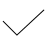 Positive points: In general terms, the more positive points that apply to the journal or publisher the more desirable they are for publishing or disseminating academic work. These items score 1 if the answer is yes (Y) and 0 if the answer is no (N).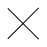 Negative points:  In general terms, the more negative points that apply to the journal or publisher the less desirable they are for publishing or disseminating academic work. These items score 0 if the answer is yes (Y) and 1 if the answer is no (N).Journal Title and AuthenticityJournal Title and Authenticity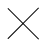 Score(Y=0/ N=1)1Does the journal title closely resemble that of another reputable journal in your field, yet something seems off-kilter?2Is the journal title very similar to those of highly respected legitimate journals, with only subtle modifications?3Is the journal title vague, non-specific, using only terms such as "International", "World", "Global", "Research", "Scientific", or "Universal"?4Does the journal mimic another journal title or the website of that journal?5Is the journal name the same as or easily confused with that of another?6Is the journal on any watchlists such as Beall's or Cabells lists of Predatory Journals?Journal Title and Authenticity Sub-total/6Financial AspectsFinancial Aspects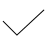 Score(Y=1/ N=0)7Are fees clearly stated in terms of currency and amount?8Is the information about fees easy to find and understand? 9Do the payment methods include the usual  options (credit and debit cards, direct bank transfer, etc)? (digital currencies are assumed to be non-valid)10Does the publisher’s website explain whether or not fee waivers are available?11Does the journal receive public funding (e.g. from a government) or grants?12Does the publisher explain on their website how they are financially supported?Score(Y=0/ N=1)13Does the journal charge handling fees in addition to any article processing charge (APC)?14Do any fees arise during submission or publication that are initially hidden, unjustified or unexplained?15Are there any unexpected terms and conditions for payments?16Does the journal market itself as offering cheaper and faster open access publishing than traditional journals? (quality control flawed or non-existent?)Financial Aspects Sub-total/10Membership and AssociationsMembership and AssociationsScore(Y=1/ N=0)17Is the journal or its publisher a member of Directory of Open Access Journals (DOAJ), COPE (the Committee on Publication Ethics) or any other recognized professional organisation committed to best publishing practices?18Is the publisher connected to a reputable educational or research institution or a recognised industry association?Score(Y=0/ N=1)19Does the journal falsely claim to be a member of DOAJ, COPE or similar organisation? Claims should be checked with DOAJ / COPEMemberships and Associations Sub-total/3Quality and ScopeQuality and ScopeScore(Y=1/ N=0)20Are the quality and scope of papers already published by the journal or publisher appropriate?21Does the publisher use permanent digital identifiers like DOI?22If the journal claims to have the DOAJ Seal – do they meet the criteria, including those listed below this table? 1Score(Y=0/ N=1)23Is the scope of the journal overly broad? This is often done to attract more articles and increase the revenue from author fees.24Does the journal combine two or more domains that are normally unrelated?25Are any papers published by the journal on topics outside the stated scope?26Are there errors in the titles and abstracts, or frequent and repeated typographical or factual errors throughout the published papers?27Are there signs and errors that may indicate the publisher or reviewers are unfamiliar with the field?Quality and Scope Sub-total/8Indexing and ArchivingIndexing and ArchivingScore(Y=1/ N=0)42Is the journal indexed by the typical databases used for this field?43Does a journal have an ISSN (International Standard Serial Number)? 444 Do other journals by the same publisher have reputable indexing?45Are articles indexed and/or archived in dedicated services?46Will your article be indexed/archived in an easily discoverable database?47Does the publisher ensure long-term archiving, preservation of digital publications?Score(Y=0/ N=1)48Does the journal boast about its high quality, with misleading or false claims about journal metrics, indexing, impact factor (IF), despite being new? 559Does the journal make false claims about indexing (e.g. PUBMED)? 550Does the journal include indexes that are not reputable or mainstream? 5Indexing and Archiving Sub-total/9Editorial and Publishing PracticesEditorial and Publishing PracticesScore(Y=1/ N=0)32Does the journal website provide a list of credible, reputable editorial board members, with affiliations and contact details? 333Is the journal's publishing schedule clearly stated and realistic?34Is the review process clearly described (desk checking, peer review)?35Is the stated time for peer review realistic? (reputable journals normally allow at least one month for peer review)36Does the journal display strategies for how to handle misconduct, retraction, corrections / errata and conflicts-of-interest?      37Does the journal explain how it will secure the long-term archiving of articles when no longer in operation?Score(Y=0/ N=1)38Is the editor-in-chief of the journal also editing numerous other journals across a variety of different disciplines?39Does the journal promise fast publication or an easy peer-review process?40Is it difficult to find out who manages the journal?41Is the publishing schedule impossibly short and/or frequent?Editorial and Publishing Practices Sub-total/10Communications and InvitationsCommunications and InvitationsScore(Y=1/ N=0)51Does the journal’s website look and feel legitimate, with a professional design, accurately revealing the journal’s editorial office location? 652Is there a statement about the journal’s standards or ethical practices on its website?53Does the journal have an authentic communications presence (e.g. social media profiles, a public relations page, etc.)? 6Score(Y=0/ N=1)54Have you received [spam] emails or unsolicited invitations to submit an article for publication from the journal?55Are emails from the journal editor written in poor language and inconsistent or unclear in their claims?56Is the email addressed personally to you, with misplaced or exaggerated flattery, referencing one of your publications?57Is the contact email address non-professional and non-journal related (i.e. @yahoo.com, ao.com or @gmail.com)? 658Is the name of the person emailing you odd and/or different from the contact address given later in the email?59Does the email invite you to a conference or to publish in a journal that is outside your research area?60Does the journal claim to be based in one or more major cities (e.g., London or New York) when it is actually published somewhere else, or does its title claim a national affiliation that doesn't match its location?61Does the journal’s website have spelling or grammatical errors (item 35), non-related or non-academic advertisements, pop-ups or other blinking elements? 6Communications and Invitations Sub-total/11Copyright and Legal AspectsCopyright and Legal AspectsScore(Y=1/ N=0)28Does the journal clearly describe copyright agreements?29If the article is to be published Open Access, does it mention is a Creative Commons license mentioned stating the rights to use and reuse the content of the article?30Does the journal require the manuscript to be submitted by creating an account or registering on a (secure) journal platform? 2Score(Y=0/ N=1)31Does the journal demand the copyright of the paper while claiming to be an open-access journal?Copyright and Legal Aspects Sub-total/4CategoryMaxscoreSub- totalThreshold for OKNotes on weaknessesAJournal Title and Authenticity6>=3BFinancial Aspects10>=6CMembership and Associations3>=2DQuality and Scope8>=4EIndexing and Archiving9>=5FEditorial and Publishing Practices10>=6GCommunication and Invitations11>=6HCopyright and Legal Aspects4>=2Total score and decisionTotal score and decision61>=30 7